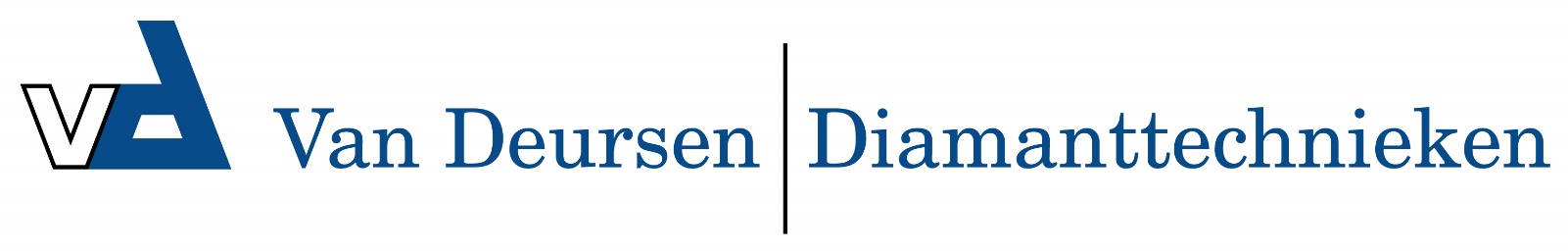 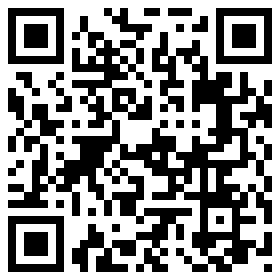 SMS 125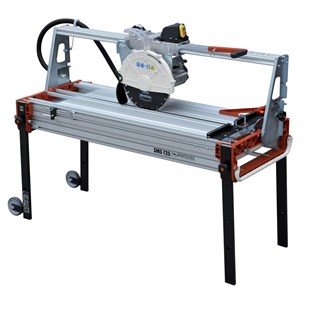 Zaagmachine voor lange tegels, natuursteen etc.
2,2kW 220V.
Zaagblad 350mm.
In hoogte verstelbare zaagkop.
Max.zaag lengte 125cm.
Max.zaag diepte in één keer 10,5cm.
Aluminium frame en kunststof waterbak.
Zuivere zaag geleiding.
Gewicht 90 kg.
Afmetingen 175x70x85 cm.
Weegt +/- 35kg minder dan andere machines van dit formaat.
Tevens verkrijgbaar in 100cm en 150cm.420125DGH    1-fase    230V 50Hz 2,2